Lancaster Seventh-Day Adventist ChurchA House of Prayer for All People 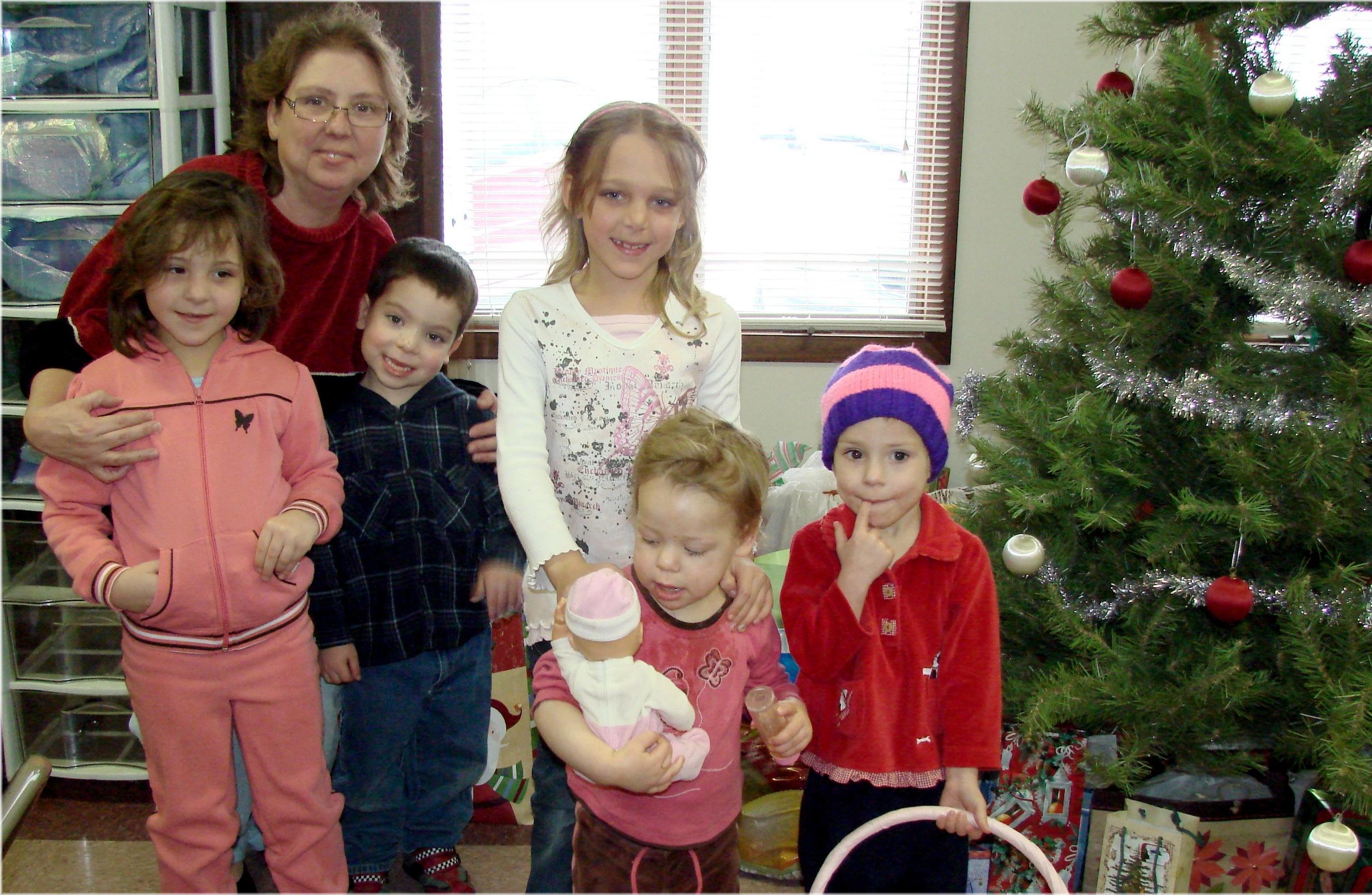 Our Christmas Family - 2009